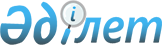 Облыстық Мәслихаттың 2001 жылғы 28 желтоқсандағы XV сессиясының "2002 жылдың облыстық бюджеті туралы" N 2-5/7 шешіміне өзгерістер мен толықтырулар енгізу туралыҚарағанды облыстық Мәслихатының XIX сессиясының шешімі 2002 жылғы 13 тамыздағы N 2-5/11. Қарағанды облысының Әділет басқармасында 2002 жылғы 19 тамызда N 914 тіркелді.



          Қазақстан Республикасының 1999 жылғы 1 сәуірдегі  
 Z990357_ 
  "Бюджет 
жүйесі туралы" N 357-1 ҚРЗ, 2001 жылғы 23 қаңтардағы  
 Z010148_ 
  "Қазақстан 
Республикасындағы жергілікті мемлекеттік басқару туралы" N 148-II ҚРЗ, 
1994 жылғы 21 қыркүйектегі  
 Z947000_ 
  "Қазақстан Республикасындағы көлік 
туралы" N 157-ХII, 2001 жылғы 8 желтоқсандағы  
 Z010266_ 
  "Темір жол көлігі 
туралы" N 266 Заңдарына, Қазақстан Республикасы Үкіметінің 2002 жылғы 11 
қаңтардағы  
 P020041_ 
  "Мемлекеттік мекемелердің мемлекеттік қызметші емес 




қызметкерлеріне еңбекақы төлеу жүйесі туралы" N 41 Қаулысына сәйкес 
облыстық Мәслихат ШЕШІМ ЕТТІ:
     1. Облыстық Мәслихаттың 2001 жылғы 28 желтоқсандағы XV сессиясының 
 
 V01K601_ 
  "2002 жылдың облыстық бюджеті туралы" N 2-5/7 шешіміне келесі 
өзгерістер мен толықтырулар енгізілсін:
     1) 1 тармақтың:
     а) тармақшасындағы:
     "12291855" саны "12615995" санына ауыстырылсын;
     "9968968" саны "10293108" санына ауыстырылсын;
     б) тармақшасындағы:
     "13662191" саны "14010043" санына ауыстырылсын; 
     "13260785" саны "13608637" санына ауыстырылсын;
     в) тармақшасындағы:
     "1370336" саны "1394048" санына ауыстырылсын;
     2) 6 тармақтағы:
     "2250493" саны "2260268" санына ауыстырылсын;
     "519584" саны "526574" санына ауыстырылсын;
     "79198" саны "81983" санына ауыстырылсын;
     3) 7-2 тармағымен келесі мазмұндағылар толықтырылсын: 
     "Облыстық бюджеттің трансферттерінің құрамында Үкіметтің 2002 жылғы 
11 қаңтардағы "Мемлекеттік мекемелердің мемлекеттік қызметші емес 
қызметкерлеріне еңбекақы төлеу жүйесі туралы" N 41 Қаулысын іске асыруды 
қамтамасыз ету үшін әлеуметтік сала ұйымдарына және басқа да шығындарға 
203109 мың теңге сомасында қаржы бөлу келесі қалаларға:
     Қарағандыға - 168109 мың теңге;
     Теміртауға - 35000 мың теңге көзделетіні ескерілсін.";
     4) 14 тармақтағы:
     "106000" саны "41000" санына ауыстырылсын;
     "101000" саны "36000" санына ауыстырылсын.
     2. Облыстық Мәслихаттың 2001 жылғы 28 желтоқсандағы XV сессиясының 
 
 V01K601_ 
  "2002 жылдың облыстық бюджеті туралы" N 2-5/7 шешіміне NN№1, 2, 3 
қосымшалар енгізілген өзгерістер мен толықтырулар ескеріліп жаңа 
редакцияда баяндалсын.
     3. Осы шешім 2002 жылдың 1 қаңтарынан бастап қолданысқа енеді.

     Сессия төрағасы

     Облыстық Мәслихаттың хатшысы


                                       "Облыстық Мәслихаттың 2001 жылғы
                                       28 желтоқсандағы XV сессиясының
                                       "2002 жылдың облыстық бюджеті 
                                       туралы" N 2-5/7 шешіміне 
                                       өзгерістер мен толықтырулар 
                                       енгізу туралы" облыстық 
                                       Мәслихаттың 2002 жылғы 13 тамыздағы 
                                       ХIХ сессиясының N 2-5/11 шешіміне 
                                       N 1 қосымша

                     2002 жылдың облыстық бюджеті
                                                               мың теңге
--------------------------------------------------------------------------
 Санат                          Атаулары                      ! Сома
   ! Сынып                                                    !
   !   ! Сыныпша                                              !
   !   !   ! Ерекшелік                                        !
--------------------------------------------------------------!-----------
 1 ! 2 ! 3 ! 4 !                    5                         !   6
---!---!---!---!----------------------------------------------!-----------
   !   !   !   !I. Түсімдер                                   ! 12615995
   !   !   !   !Кірістер                                      ! 10293108
 1 !   !   !   !Салықтық түсімдер                             ! 10240969
   ! 3 !   !   !Әлеуметтік салық                              !  9475167
   !   ! 1 !   !Әлеуметтік салық                              !  9475167
   !   !   ! 1 !Әлеуметтік салық                              !  9475167
   ! 5 !   !   !Тауарларға, жұмыстар мен қызметтерге ішкі     !
   !   !   !   !салықтар                                      !   765159
   !   ! 2 !   !Акциздер                                      !   287919
   !   !   ! 2 !Қазақстан Республикасының аумағында өндірілген!
   !   !   !   !арақ                                          !    76500
   !   !   ! 4 !Қазақстан Республикасының аумағында өндірілген!
   !   !   !   !шарап                                         !     1197
   !   !   ! 7 !Қазақстан Республикасының аумағында өндірілген!
   !   !   !   !сыра                                          !   210222
   !   ! 3 !   !Табиғат және басқа да ресурстарды пайдаланудан!
   !   !   !   !түсімдер                                      !   477240
   !   !   ! 16!Қоршаған ортаны ластағанға төлем              !   477240
   ! 7 !   !   !Басқа да салықтар                             !      643
   !   ! 1 !   !Басқа да салықтар                             !      643
   !   !   ! 10!Жергілікті бюджетке басқа да салықтардың      !
   !   !   !   !түсуі                                         !      643
 2 !   !   !   !Салықтық емес түсімдер                        !    51638
   ! 1 !   !   !Кәсіпкерлік қызмет пен жекеменшіктен кірістер !    22000
   !   ! 2 !   !Заңды тұлғалар мен қаржы мекемелерінен        !
   !   !   !   !салықтық емес түсімдер                        !    22000
   !   !   ! 29!Коммуналдық меншік мүлкін жалға беруден       !
   !   !   !   !түсімдер                                      !    22000 
   ! 2 !   !   !Әкімшілік алымдар мен төлемдер, коммерциялық  !
   !   !   !   !емес және жолай сатудан кірістер              !      372
   !   ! 3 !   !Коммерциялық емес және жолай сатудан басқа да !
   !   !   !   !төлемдер мен кірістер                         !      372
   !   !   ! 6 !Коммуналдық меншікке белгіленген тәртіппен    !
   !   !   !   !қайтарымсыз өткен иесіз мүлікті, қараусыз     !
   !   !   !   !жануарларды, олжаларды, сондай-ақ мемлекетке  !
   !   !   !   !құқық бойынша өткен мүліктерді сатудан        !
   !   !   !   !түсімдер                                      !      372
   ! 3 !   !   !Айып пұлдар мен санкциялар бойынша түсімдер   !     6995
   !   ! 1 !   !Айып пұлдар мен санкциялар бойынша түсімдер   !     6995
   !   !   ! 10!Қоршаған ортаны қорғау туралы заңдылықтарын   !
   !   !   !   !бұзғанға айып пұлдар                          !     6815
   !   !   ! 11!Жергілікті мемлекеттік органдары салатын      !
   !   !   !   !әкімшілік санкциялар мен айып пұлдар          !      180
   ! 4 !   !   !Кредиттер бойынша сыйақылар (мүдделер)        !    18755
   !   ! 8 !   !Заңды тұлғаларға жергілікті бюджеттен берілген!
   !   !   !   !кредиттер бойынша сыйақылар (мүдделер)        !    18755
   !   !   !  3!Экономика салаларын қолдау және дамыту үшін   !
   !   !   !   !берілген кредиттер бойынша сыйақылар          !
   !   !   !   !(мүдделер)                                    !    18755
   ! 5 !   !   !Басқа да салықтық емес түсімдер               !     3516
   !   ! 1 !   !Басқа да салықтық емес түсімдер               !     3516
   !   !   ! 5 !Табиғатты пайдаланушылардан келтірілген зиянды!
   !   !   !   !талап етуден, заңсыз алынған өнімдерге аңшылық!
   !   !   !   !пен балықшылық құралдарын тәркілеуді іске     !
   !   !   !   !асырудан алынған қаражаттар                   !        7
   !   !   ! 10!Жергілікті бюджетке басқа да салықтық емес    !
   !   !   !   !түсімдер                                      !      201
   !   !   ! 26!Жергілікті бюджеттен бұрын алынған,           ! 
   !   !   !   !пайдаланбаған қаражаттарды қайтару            !     3308
 3 !   !   !   !Капиталдық операциядан кірістер               !      501
   ! 3 !   !   !Жер және материалдық емес активтерді сату     !      501
   !   ! 1 !   !Жер және материалдық емес активтерді сату     !      501
   !   !   ! 3 !Жер учаскесін сату мен жерді тұрақты пайдалану!
   !   !   !   !құқығынан түсімдер                            !      501
 4 !   !   !   !Алынған ресми трансферттер (гранттар)         !  1729231
   ! 1 !   !   !Мемлекеттік басқарудың төменгі органдарынан   ! 
   !   !   !   !трансферттер                                  !  1573145
   !   ! 3 !   !Аудандық (қалалық) бюджеттерден трансферттер  !  1573145
   !   !   ! 3 !Аудандық (қалалық) бюджеттерден бюджеттік     !
   !   !   !   !алымдар                                       !  1573145
   ! 2 !   !   !Мемлекеттік басқарудың жоғарғы органдарынан   !
   !   !   !   !трансферттер                                  !   156086
   !   ! 1 !   !Республикалық бюджеттен трансферттер          !   156086
   !   !   ! 1 !Ағымдағылар                                   !   156086
 5 !   !   !   !Кредиттерді өтеу                              !   593656
   ! 1 !   !   !Ішкі кредиттерді өтеу                         !   593656
   !   ! 6 !   !Заңды тұлғаларға жергілікті бюджеттен         !
   !   !   !   !бөлінетін несиелерді қайтару                  !   593656
   !   !   ! 2 !Шағын кәсіпкерлікті дамыту үшін берілген      !
   !   !   !   !кредиттерді қайтару                           !    14500
   !   !   ! 3 !Ауылшаруашылығы тауарларын өндірушілерге      !
   !   !   !   !берілген кредиттерді қайтару                  !   473750
   !   !   ! 4 !Экономика салаларын қолдау және дамыту үшін   !
   !   !   !   !берілген кредиттерді қайтару                  !   105406
--------------------------------------------------------------------------

                                                               мың теңге
--------------------------------------------------------------------------
Функционалдық топ!             Атаулары                       !  Сома
    !Мекеме                                                   !
    !    !Бағдарлама                                          !
----!----!----------------------------------------------------!----------- 
  1 !  2 !  3 !                        4                      !     5
--------------------------------------------------------------!-----------
    !    !    !II. Шығыстар                                   ! 14010043
    !    !    !Шығындар                                       ! 13608637
  1 !    !    !Жалпы сипаттағы мемлекеттік қызметтер          !   428528
    !103 !    !Мәслихат аппараты                              !    21757
    !    !002 !Жергілікті деңгейдегі әкімшілік шығындар       !    13748
    !    !030 !Депутаттық қызмет                              !     6969
    !    !031 !Мәслихат аппаратының материалдық-техникалық    !
    !    !    !базасын нығайту                                !     1040
    !105 !    !Әкім аппараты                                  !   203751
    !    !002 !Жергілікті деңгейдегі әкімшілік шығындар       !   158890
    !    !041 !Базарларда біржолғы талондарды тарату бойынша  !
    !    !    !жұмыстарды ұйымдастыру және қамтамасыз ету     !    27295
    !    !057 !Мүлікті бағалауды қамтамасыз ету               !     9566
    !    !074 !Әкім аппаратының материалдық-техникалық базасын!
    !    !    !нығайту және ақпараттандыру                    !     8000
    !259 !    !Жергілікті бюджеттен қаржыландырылатын         !
    !    !    !коммуналды меншіктің атқарушы органдары        !    37050
    !    !002 !Жергілікті деңгейдегі әкімшілік шығындар       !    12859
    !    !028 !Жергілікті бюджеттен қаржыландырылатын         !
    !    !    !мемлекеттік мекемелердің белгіленген тәртіппен !
    !    !    !тіркелген келісім міндеттері бойынша           !
    !    !    !кредиторлық қарыздарын өтеу                    !     4857
    !    !030 !Коммуналдық меншікті жекешелендіруді           !
    !    !    !ұйымдастыру                                    !     6000
    !    !061 !Коммуналдық меншікке түскен мүліктерді есепке  !
    !    !    !алу, сақтау, бағалау және сату                 !    11434
    !    !070 !Коммуналдық меншіктің атқарушы органдарының    !
    !    !    !материалдық-техникалық базасын нығайту         !     1900
    !260 !    !Жергілікті бюджеттен қаржыландырылатын қаржы   !
    !    !    !атқару органдары                               !   165970
    !    !002 !Жергілікті деңгейдегі әкімшілік шығындар       !   147970
    !    !031 !Қаржы органдарының ақпараттық жүйесін жасау    !    15000
    !    !033 !Қаржы атқарушы органдарының әкімшілік          !
    !    !    !ғимараттарын күрделі жөндеу                    !     3000
  2 !    !    !Қорғаныс                                       !   632475
    !105 !    !Әкім аппараты                                  !   632475
    !    !031 !Жергілікті деңгейде дайындыққа жұмылдыру       !
    !    !    !бойынша шаралар                                !    18244
    !    !032 !Жергілікті деңгейдегі төтенше жағдайларды жою  !   514619
    !    !062 !Төтенше жағдайлар бойынша ұйымдардың           !
    !    !    !материалдық-техникалық базасын нығайту         !    95112
    !    !063 !Әскери қызметке шақыру және тіркеу бойынша     !
    !    !    !шаралар                                        !     4500
  3 !    !    !Қоғамдық тәртіп және қауіпсіздік               !   604694
    !251 !    !Жергілікті бюджеттен қаржыландырылатын ішкі    !
    !    !    !істердің атқарушы органы                       !   604694
    !    !002 !Жергілікті деңгейдегі әкімшілік шығындар       !   330480
    !    !030 !Жергілікті деңгейде қоғамдық қауіпсіздікті     !
    !    !    !қамтамасыз ету және қоғамдық тәртіпті қорғау   !     6440
    !    !036 !Елді мекендерде жол қозғалысын реттеу бойынша  ! 
    !    !    !жабдықтар мен құралдарды пайдалану             !    69216
    !    !040 !Ішкі істер органдарының объектілерін күрделі   !
    !    !    !жөндеу                                         !    45700
    !    !042 !Ішкі істер органдарының ақпараттық жүйесін     !
    !    !    !жасау                                          !     5410 
    !    !070 !Ішкі істер органдарының материалдық-техникалық !
    !    !    !базасын нығайту                                !   147448
  4 !    !    !Білім беру                                     !  1324508
    !105 !    !Әкім аппараты                                  !     5500
    !    !011 !Жергілікті деңгейде кадрлардың біліктілігін    !
    !    !    !көтеру және қайта дайындау                     !     5500
    !251 !    !Жергілікті бюджеттен қаржыландырылатын ішкі    !
    !    !    !істердің атқарушы органы                       !    15314
    !    !011 !Жергілікті деңгейде кадрлардың біліктілігін    !
    !    !    !көтеру және қайта дайындау                     !    15314
    !254 !    !Жергілікті бюджеттен қаржыландырылатын         !
    !    !    !денсаулық сақтаудың атқарушы органы            !    14123
    !    !008 !Жергілікті деңгейде орта кәсіптік білімді      !
    !    !    !мамандарды дайындау                            !    14123
    !263 !    !Жергілікті бюджеттен қаржыландырылатын білім   !
    !    !    !беру, мәдениет, спорт және туризмнің атқарушы  !
    !    !    !органы                                         !  1289571
    !    !008 !Жергілікті деңгейде орта кәсіптік білімді      !
    !    !    !мамандарды дайындау                            !   211000
    !    !011 !Жергілікті деңгейде кадрлардың біліктілігін    !
    !    !    !көтеру және қайта дайындау                     !    19200
    !    !020 !Жергілікті деңгейде жалпы білім беріп оқыту    !   399685
    !    !031 !Жергілікті деңгейдегі бастауыш кәсіптік        !
    !    !    !білім беру                                     !   338768
    !    !037 !Орта білім беретін мемлекеттік мекемелердің    !
    !    !    !кітапхана қорын жаңарту үшін оқулықтар сатып   !
    !    !    !алу және жеткізу                               !     9279
    !    !038 !Балалар мен жасөспірімдердің психикалық        !
    !    !    !денсаулығын тексеру бойынша халыққа            !
    !    !    !психологиялық-дәрігерлік-педагогикалық кеңеспен!
    !    !    !көмек көрсету                                  !     1212
    !    !061 !Жергілікті деңгейде балалар мен жасөспірімдер  !
    !    !    !үшін қосымша білім беру бағдарламасын іске     !
    !    !    !асыру                                          !   291599
    !    !062 !Жергілікті деңгейдегі мектеп олимпиадасын      !      500
    !    !    !өткізу                                         !
    !    !064 !Білім беру және басқа да ұйымдарының           !
    !    !    !материалдық-техникалық базасын нығайту         !      318 
    !    !066 !Жалпы бастауыш, жалпы орта білім беру          !
    !    !    !мекемелерін күрделі жөндеу                     !     3600 
    !    !072 !Жалпы бастауыш, жалпы негізгі, жалпы орта білім!
    !    !    !беру мекемелерінің материалдық-техникалық      !
    !    !    !базасын нығайту                                !    12860
    !    !074 !Бастауыш кәсіптік білім беретін мекемелердің   !
    !    !    !материалдық-техникалық базасын нығайту         !     1550  
  5 !    !    !Денсаулық сақтау                               !  2719300
    !251 !    !Жергілікті бюджеттен қаржыландырылатын ішкі    !
    !    !    !істердің атқарушы органы                       !    35173
    !    !031 !Әскери қызметкерлерге, құқық қорғау органдардың!
    !    !    !қызметкерлеріне, олардың отбасыларының         !
    !    !    !мүшелеріне стационарлық-медициналық көмек      !
    !    !    !көрсету                                        !    35173
    !254 !    !Жергілікті бюджеттен қаржыландырылатын         !
    !    !    !денсаулық сақтаудың атқарушы органы            !  2684127
    !    !002 !Жергілікті деңгейдегі әкімшілік шығындар       !    16317
    !    !030 !Психикалық ауытқулары бар науқастарға          !
    !    !    !мамандандырылған медициналық көмек көрсету     !   163701
    !    !031 !ВИЧ инфекциялы ауруларға медициналық көмек     !
    !    !    !көрсету                                        !    28326
    !    !032 !Туберкулезбен ауыратындарға мамандандырылған   !
    !    !    !медициналық көмек көрсету                      !   239906
    !    !033 !Жергілікті деңгейде эпидемияға қарсы күрес     !     5500
    !    !034 !Жергілікті деңгейде қан өндіру (ауыстыру)      !    45064
    !    !036 !Жергілікті деңгейде халыққа                    !
    !    !    !стационарлық-медициналық көмек көрсету         !   612803
    !    !037 !Жедел медициналық көмек көрсету                !   155941
    !    !038 !Жергілікті деңгейде халықтың денсаулығын қорғау!
    !    !    !бойынша басқа да қызметтер                     !    38550
    !    !039 !Санитарлық-эпидемиологиялық қолайлықты         !
    !    !    !қамтамасыз ету                                 !    78137
    !    !040 !ҰОС ардагерлер мен мүгедектері үшін ауруханалар!
    !    !    !мен емханалар                                  !    31367
    !    !041 !Жергілікті деңгейде салауатты өмір салтын      !
    !    !    !насихаттау                                     !     5329
    !    !042 !Жергілікті деңгейде денсаулық сақтау           !
    !    !    !ұйымдарының есептік қызмет көрсетуін қамтамасыз!
    !    !    !ету                                            !     1781
    !    !043 !Төтенше жағдайда халыққа медициналық көмек     !
    !    !    !көрсету                                        !    12579
    !    !045 !Аналар мен балаларды қорғау                    !   240476
    !    !047 !Онкологиялық ауруларға мамандандырылған        !
    !    !    !медициналық көмек көрсету                      !   122433
    !    !048 !Алкоголизм, наркомания және токсикоманиямен    !
    !    !    !ауырғандарға мамандандырылған медициналық көмек!
    !    !    !көрсету                                        !    67623
    !    !049 !Тері венерологиялық ауруларға мамандандырылған !
    !    !    !медициналық көмек көрсету                      !    29526
    !    !050 !Инфекциялық ауруларға мамандандырылған көмек   !
    !    !    !көрсету                                        !    67511
    !    !054 !Алғашқы дәрігерлік-санитарлық және             !
    !    !    !мамандандырылған амбулаториялық-емханалық көмек!
    !    !    !көрсету                                        !   375375
    !    !055 !Коммуналдық меншікке жататын денсаулық сақтау  !
    !    !    !объектілерін күрделі жөндеу                    !    20100
    !    !056 !Денсаулық сақтау ұйымдарының материалдық-      !
    !    !    !техникалық базасын нығайту                     !    15236
    !    !057 !Орталықтандырылған медициналық жабдықтар мен   !
    !    !    !санитарлық көліктерді сатып алу                !   310546
  6 !    !    !Әлеуметтік көмек және әлеуметтік қамсыздандыру !  2614452
    !105 !    !Әкім аппараты                                  !   620773
    !    !033 !Күндіз оқытатын білім беру ұйымдарының         !
    !    !    !тәрбиеленушілері мен оқушыларын әлеуметтік     !
    !    !    !қолдау                                         !   400000
    !    !060 !Жергілікті өкілетті органдардың шешімі бойынша !
    !    !    !жекелеген санаттағы азаматтарға әлеуметтік     !
    !    !    !төлемдер                                       !   220773
    !258 !    !Жергілікті бюджеттен қаржыландырылатын халықты !
    !    !    !еңбекпен қамту және әлеуметтік қорғаудың       !
    !    !    !атқарушы органы                                !  1808531
    !    !002 !Жергілікті деңгейдегі әкімшілік шығындар       !    40625
    !    !027 !Еңбек ақы және әлеуметтік төлемдер бойынша     !
    !    !    !кредиторлық қарыздарды өтеу                    !      553
    !    !031 !Арнайы мемлекеттік жәрдемақы                   !  1033641
    !    !032 !Жергілікті деңгейде интернат түріндегі         !
    !    !    !мекемелер арқылы көрсетілетін әлеуметтік       !
    !    !    !қамсыздандыру                                  !   339613
    !    !035 !Жәрдемақыны есептеу, төлеу, жеткізу және басқа !
    !    !    !да әлеуметтік төлемдер бойынша қызметтерді     !
    !    !    !төлеу                                          !     9465
    !    !042 !Мемлекеттік атаулы әлеуметтік көмек            !   379413
    !    !057 !Жергілікті деңгейдегі мүгедектерді әлеуметтік  !
    !    !    !қорғау                                         !     5221
    !263 !    !Жергілікті бюджеттен қаржыландырылатын білім   !
    !    !    !беру, мәдениет, спорт және туризмнің атқарушы  !
    !    !    !органы                                         !   185148
    !    !033 !Балаларды әлеуметтік қамсыздандыру             !   168828
    !    !068 !Балалардың әлеуметтік қамсыздандыруын          !
    !    !    !ұйымдастыратын материалдық-техникалық базасын  !
    !    !    !нығайту                                        !     5720
    !    !069 !Балалардың әлеуметтік қамсыздандыру ұйымдарын  !
    !    !    !күрделі жөндеу                                 !    10600
  8 !    !    !Мәдениет, спорт, туризм және ақпараттық        !
    !    !    !кеңістік                                       !   489850
    !105 !    !Әкім аппараты                                  !    58152
    !    !046 !Жергілікті деңгейде газеттер мен журналдар     !
    !    !    !арқылы мемлекеттің ақпаратты саясатын жүргізу  !    38152
    !    !047 !Жергілікті деңгейде теле-радио хабарлар арқылы !
    !    !    !мемлекеттің ақпараттық саясатын жүргізу        !    20000
    !261 !    !Жергілікті бюджеттен қаржыландырылатын мұрағат !
    !    !    !басқармасының атқарушы органы                  !    25693
    !    !002 !Жергілікті деңгейдегі әкімшілік шығындар       !     5695
    !    !030 !Жергілікті деңгейде мұрағат қорларын сақтауды  !
    !    !    !қамтамасыз ету, баспа өнімдерін және оларды    !
    !    !    !арнайы пайдалану                               !    17518
    !    ! 37 !Мұрағаттарды күрделі жөндеу                    !     2480
    !263 !    !Жергілікті бюджеттен қаржыландырылатын         !
    !    !    !білім беру, мәдениет, спорт және туризмнің     !
    !    !    !атқарушы органы                                !   406005
    !    !039 !Жергілікті деңгейде спорттық шараларды жүргізу !    39867
    !    !041 !Жергілікті деңгейдегі халықтың мәдени демалысын!
    !    !    !қамтамасыз ету                                 !   234424
    !    !043 !Жергілікті деңгейде таңырқаларлық шараларын    !
    !    !    !өткізу                                         !    13618
    !    !044 !Жергілікті деңгейде тарихи-мәдени құндылықтарды!
    !    !    !сақтау                                         !    40967
    !    !045 !Жергілікті деңгейдегі ақпараттың жалпыға жетуін!
    !    !    !қамтамасыз ету                                 !    41445
    !    !047 !Жергілікті маңыздағы мәдени және тарихи        !
    !    !    !ескерткіштердің аймағын көркейту, жөндеу және  !
    !    !    !қалпына келтіру жұмыстарын жүргізу             !    23700
    !    !050 !Жергілікті деңгейде тілдердің дамуын және      !
    !    !    !қалыптасуының мемлекеттік бағдарламасын іске   !
    !    !    !асыру                                          !     2000
    !    !056 !Аймақтық жастар саясатын жүргізу               !     3500
    !    !059 !Кітапханалардың материалдық-техникалық базасын !
    !    !    !нығайту                                        !     6484
  10!    !    !Ауыл, су, орман, балық шаруашылығын және       !
    !    !    !қоршаған ортаны қорғау                         !   308869
    !105 !    !Әкім аппараты                                  !   287850
    !    !034 !Жергілікті деңгейде қоршаған ортаны қорғауды   !
    !    !    !ұйымдастыру                                    !   272850
    !    !065 !Жергілікті деңгейде ерекше қорғалатын табиғи   !
    !    !    !аймақтарды ұстау                               !    15000
    !256 !    !Жергілікті бюджеттен қаржыландырылатын         !
    !    !    !табиғатты пайдалану мен қоршаған ортаны қорғау !
    !    !    !жөнінде атқарушы органы                        !     4323
    !    !002 !Жергілікті деңгейдегі әкімшілік шығындар       !     4323 
    !257 !    !Жергілікті бюджеттен қаржыландырылатын ауыл    !
    !    !    !шаруашылығының атқарушы органы                 !    16696
    !    !002 !Жергілікті деңгейдегі әкімшілік шығындар       !    12696
    !    !031 !Ауыл шаруашылығының ақпаратты-маркетингілік    !
    !    !    !жүйесін дамыту                                 !     4000
  11!    !    !Өнеркәсіп және құрылыс                         !    61000
    !273 !    !Жергілікті бюджеттен қаржыландырылатын         !
    !    !    !инфрақұрылымдар мен құрылыстың атқарушы органы !    61000
    !    !048 !Жергілікті деңгейдегі жобалау-ізденіс,         !
    !    !    !конструкторлық және технологиялық жұмыстар     !    61000
  12!    !    !Көлік және байланыс                            !   846000
    !274 !    !Жергілікті бюджеттен қаржыландырылатын көлік,  !
    !    !    !жол және тұрғын-үй коммуналдық шаруашылығының  !
    !    !    !атқарушы органы                                !   846000
    !    !046 !Аудандар мен елді мекендер ішіндегі, аудандар  !
    !    !    !арасындағы (қалалар) қоғамдық жолаушылар       !
    !    !    !тасымалдауды ұйымдастыру                       !   196000
    !    !050 !Жергілікті деңгейде автомобиль жолдарын        !
    !    !    !пайдалану                                      !   650000
  13!    !    !Басқалары                                      !   878367
    !105 !    !Әкім аппараты                                  !   475495
    !    !044 !Соттардың шешімімен жергілікті атқарушы        !
    !    !    !органдардың міндеттемелерін орындау бойынша    !
    !    !    !облыстардың, Астана және Алматы қалаларының    !
    !    !    !жергілікті атқарушы органдарының резерві       !     5000
    !    !052 !Табиғи және техногенді сипаттағы төтенше       !
    !    !    !жағдайларды және басқа да көзделмеген          !
    !    !    !шығыстарды жою үшін облыстардың, Астана және   !
    !    !    !Алматы қалаларының жергілікті атқарушы         !
    !    !    !органдарының резерві                           !    36000
    !    !061 !Өкілеттік шығындар                             !     5000
    !    !064 !Коммуналды мемлекеттік кәсіпорындардың         !
    !    !    !жарғылық қорына жарналар                       !   429495 
    !263 !    !Жергілікті бюджеттен қаржыландырылатын білім   !
    !    !    !беру, мәдениет, спорт және туризмнің атқарушы  !
    !    !    !органы                                         !    45487
    !    !002 !Жергілікті деңгейдегі әкімшілік шығындар       !    39090
    !    !034 !Есептік қызметтермен қамтамасыз ету            !     5771
    !    !070 !Білім беру, мәдениет, спорт, туризм және       !
    !    !    !ақпараттық кеңістіктің атқарушы органдарының   !
    !    !    !материалдық-техникалық базасын нығайту         !      626
    !272 !    !Жергілікті бюджеттен қаржыландырылатын         !
    !    !    !экономика, шағын және орта бизнесті қолдау,    !
    !    !    !мемлекеттік сатып алудың атқарушы органы       !    61732
    !    !002 !Жергілікті деңгейдегі әкімшілік шығындар       !    53660
    !    !031 !Жергілікті деңгейде шағын кәсіпкерлікті        !
    !    !    !қолдауды ұйымдастыру                           !     6100
    !    !034 !Экономика, шағын және орта бизнесті қолдау,    !
    !    !    !мемлекеттік сатып алу атқарушы органдарының    !
    !    !    !әкімшілік ғимараттарын күрделі жөндеу          !     1800 
    !    !070 !Экономика, шағын және орта бизнесті қолдау,    !
    !    !    !мемлекеттік сатып алу атқарушы органдарының    !
    !    !    !материалдық-техникалық базасын нығайту         !      172
    !273 !    !Жергілікті бюджеттен қаржыландырылатын         !
    !    !    !инфрақұрылымдар мен құрылыстың атқарушы органы !   275673
    !    !002 !Жергілікті деңгейдегі әкімшілік шығындар       !    15673
    !    !031 !Коммуналдық меншік объектілерінің құрылысы     !   155520
    !    !036 !Коммуналдық меншік объектілерінің күрделі      !
    !    !    !жөндеуі                                        !   104480
    !274 !    !Жергілікті бюджеттен қаржыландырылатын көлік,  !
    !    !    !жол және тұрғын үй-коммуналдық шаруашылығының  !
    !    !    !атқарушы органы                                !    19980
    !    !002 !Жергілікті деңгейдегі әкімшілік шығындар       !    16010
    !    !070 !Көлік, жол және тұрғын үй-коммуналдық          !
    !    !    !шаруашылығы атқарушы органдарының              !
    !    !    !материалдық-техникалық базасын нығайту         !     3970
  14!    !    !Қарызға қызмет көрсету                         !     6870
    !105 !    !Әкім аппараты                                  !     6870 
    !    !053 !Жергілікті атқарушы органдардың қарыздарына    !
    !    !    !қызмет көрсету                                 !     6870 
  15!    !    !Ресми трансферттер                             !  2693724
    !105 !    !Әкім аппараты                                  !  2693724
    !    !054 !Облыстық бюджеттен, Астана және Алматы         !
    !    !    !қалаларының бюджеттерінен трансферттер         !  2693724
    !    !    !Кредиттер                                      !   401406
  10!    !    !Ауыл, су, орман, балық шаруашылығы және        !
    !    !    !қоршаған ортаны қорғау                         !   216000
    !257 !    !Жергілікті бюджеттен қаржыландырылатын ауыл    !
    !    !    !шаруашылығының атқарушы органы                 !   216000
    !    !082 !Ауыл шаруашылығы тауарларын өндірушілерді      !
    !    !    !несиелеу                                       !    30000
    !    !083 !Ауыл шаруашылығы тауарларын өндірушілердің     !
    !    !    !көктемгі егіс және егін жинау жұмыстарын       !
    !    !    !өткізуді несиелеу                              !   186000
  13!    !    !Басқалары                                      !   185406
    !272 !    !Жергілікті бюджеттен қаржыландырылатын         !
    !    !    !экономика, шағын және орта бизнесті қолдау,    !
    !    !    !мемлекеттік сатып алудың атқарушы органы       !   185406
    !    !080 !Жергілікті деңгейде шағын кәсіпкерлікті дамыту !
    !    !    !үшін несиелеу                                  !    30000
    !    !081 !Экономика салаларын қолдау және дамыту үшін    !
    !    !    !несиелеу                                       !   155406
    !    !    !III. Бюджеттің дефициті (профициті)            ! -1394048
    !    !    !IV. Бюджеттің дефицитін (профицитін пайдалану) !
    !    !    !қаржыландыру                                   !  1394048
    !    !    !Түсімдер                                       !   186000
  6 !    !    !Жалпы қаржыландыру                             !   186000
    ! 1  !    !Ішкі қаржыландыру                              !   186000
    !    ! 6  !Басқа да ішкі қаржыландыру                     !   186000
    !    ! 1  !Республикалық бюджеттен кредиттер              !   186000
    !    !    !Өтеулер                                        !   186000
  16!    !    !Қаржыландыру                                   !   186000
    !    !    !Негізгі қарызды өтеу                           !   186000
    !105 !    !Әкімдер аппараты                               !   186000
    !    !055 !Облыстың жергілікті атқарушы органдарының,     !
    !    !    !Астана және Алматы қалаларының қарыздарын өтеу !   186000
    !    !    !Қаржы жылының басындағы бюджет қаражаттарының  !
    !    !    !бос қалдықтарын пайдалану                      !  1394048
------------------------------------------------------
-------------------- 
    
                                        "Облыстық Мәслихаттың 2001 жылғы 
                                        28 желтоқсандағы XV сессиясының
                                        "2002 жылдың облыстық бюджеті 
                                        туралы" N 2-5/7 шешіміне 
                                        өзгерістер мен толықтырулар 
                                        енгізу туралы" облыстық 
                                        Мәслихаттың 2002 жылғы 
                                        13 тамыздағы ХIХ сессиясының
                                        N 2-5/11 шешіміне 
                                        N 2 қосымша
    2002 жылғы облыстық бюджеттің ағымдағы бюджеттік бағдарламаларының 
                              тізімдемелері
--------------------------------------------------------------------------
Функционалдық топ!                Атаулары
    !Мекеме
    !    !Бағдарлама 
----!----!----------------------------------------------------------------
 1  ! 2  !  3 !                       4 
--------------------------------------------------------------------------
  1 !    !    !Жалпы сипаттағы мемлекеттік қызметтер
    !103 !    !Мәслихат аппараты
    !    !002 !Жергілікті деңгейдегі әкімшілік шығындар
    !    !030 !Депутаттық қызметтер
    !105 !    !Әкім аппараты    
    !    !002 !Жергілікті деңгейдегі әкімшілік шығындар
    !    !041 !Базарларда біржолғы талондарды тарату бойынша жұмыстарды 
    !    !    !ұйымдастыру және қамтамасыз ету
    !    !057 !Мүлікті бағалауды қамтамасыз ету
    !259 !    !Жергілікті бюджеттен қаржыландырылатын коммуналды меншіктің
    !    !    !атқарушы органы
    !    !002 !Жергілікті деңгейдегі әкімшілік шығындар
    !    !028 !Жергілікті бюджеттен қаржыландырылатын мемлекеттік 
    !    !    !мекемелердің белгіленген тәртіппен тіркелген келісім 
    !    !    !міндеттері бойынша кредиторлық қарыздарын өтеу
    !    !030 !Коммуналдық меншікті жекешелендіруді ұйымдастыру
    !    !061 !Коммуналдық меншікке түскен мүліктерді есепке алу, сақтау,  
    !    !    !бағалау және сату
    !260 !    !Жергілікті бюджеттен қаржыландырылатын қаржы атқару
    !    !    !органдары  
    !    !002 !Жергілікті деңгейдегі әкімшілік шығындар
  2 !    !    !Қорғаныс
    !105 !    !Әкім аппараты
    !    !031 !Жергілікті деңгейде дайындыққа жұмылдыру бойынша шаралар
    !    !032 !Жергілікті деңгейдегі төтенше жағдайларды жою
    !    !063 !Әскери қызметке шақыру және тіркеу бойынша шаралар
  3 !    !    !Қоғамдық тәртіп және қауіпсіздік
    !251 !    !Жергілікті бюджеттен қаржыландырылатын ішкі істердің
    !    !    !атқарушы органдары
    !    !002 !Жергілікті деңгейдегі әкімшілік шығындар
    !    !030 !Жергілікті деңгейде қоғамдық қауіпсіздікті қамтамасыз ету
    !    !    !және қоғамдық тәртіпті қорғау
    !    !036 !Елді мекендерде жол қозғалысын реттеу бойынша жабдықтар мен 
    !    !    !құралдарды пайдалану
  4 !    !    !Білім беру
    !105 !    !Әкім аппараты
    !    !011 !Жергілікті деңгейде кадрлардың біліктілігін көтеру және
    !    !    !қайта дайындау
    !251 !    !Жергілікті бюджеттен қаржыландырылатын ішкі істердің
    !    !    !атқарушы органы
    !    !011 !Жергілікті деңгейде кадрлардың біліктілігін көтеру және
    !    !    !қайта дайындау 
    !263 !    !Жергілікті бюджеттен қаржыландырылатын білім беру, 
    !    !    !мәдениет, спорт және туризмнің атқарушы органы
    !    !011 !Жергілікті деңгейде кадрлардың біліктілігін көтеру және
    !    !    !қайта дайындау
    !    !020 !Жергілікті деңгейде жалпы білім беріп оқыту
    !    !031 !Жергілікті деңгейдегі бастауыш кәсіптік білім беру
    !    !038 !Балалар мен жасөспірімдердің психикалық денсаулығын тексеру 
    !    !    !бойынша халыққа психологиялық-дәрігерлік-педагогикалық 
    !    !    !кеңеспен көмек көрсету 
    !    !061 !Жергілікті деңгейде балалар мен жасөспірімдер үшін қосымша 
    !    !    !білім беру бағдарламасын іске асыру
    !    !062 !Жергілікті деңгейдегі мектеп олимпиадасын өткізу 
  5 !    !    !Денсаулық сақтау
    !251 !    !Жергілікті бюджеттен қаржыландырылатын ішкі істердің
    !    !    !атқарушы органы
    !    !031 !Әскери қызметкерлерге, құқық қорғау органдардың 
    !    !    !қызметкерлеріне, олардың отбасының мүшелеріне 
    !    !    !медициналық көмек көрсету
    !254 !    !Жергілікті бюджеттен қаржыландырылатын денсаулық сақтаудың 
    !    !    !атқарушы органы
    !    !002 !Жергілікті деңгейдегі әкімшілік шығындар
    !    !030 !Психикалық ауытқулары бар науқастарға мамандандырылған 
    !    !    !медициналық көмек көрсету
    !    !031 !ВИЧ инфекциялы ауруларға медициналық көмек көрсету
    !    !032 !Туберкулезбен ауыратындарға мамандандырылған медициналық
    !    !    !көмек көрсету
    !    !033 !Жергілікті деңгейде эпидемияға қарсы күрес
    !    !034 !Жергілікті деңгейде қан өндіру (ауыстыру)
    !    !036 !Жергілікті деңгейде халыққа стационарлық-медициналық көмек 
    !    !    !көрсету
    !    !037 !Жедел медициналық көмек көрсету
    !    !038 !Жергілікті деңгейде халықтың денсаулығын қорғау бойынша
    !    !    !басқа да қызметтер
    !    !039 !Санитарлық-эпидемиологиялық қолайлықты қамтамасыз ету
    !    !040 !ҰОС ардагерлері мен мүгедектері үшін ауруханалар мен
    !    !    !емханалар 
    !    !041 !Жергілікті деңгейде салауатты өмір салтын насихаттау
    !    !042 !Жергілікті деңгейде денсаулық сақтау ұйымдарына есептік
    !    !    !қызмет көрсетуді қамтамасыз ету
    !    !043 !Төтенше жағдайда халыққа медициналық көмек көрсету
    !    !045 !Аналар мен балаларды қорғау
    !    !047 !Онкологиялық ауруларға мамандандырылған медициналық көмек 
    !    !    !көрсету
    !    !048 !Алкоголизм, наркомания және токсикоманиямен ауырғандарға 
    !    !    !мамандандырылған медициналық көмек көрсету
    !    !049 !Тері венерологиялық ауруларға мамандандырылған медициналық 
    !    !    !көмек көрсету 
    !    !050 !Инфекциялық ауруларға мамандандырылған медициналық көмек
    !    !    !көрсету
    !    !054 !Алғашқы дәрігерлік-санитарлық және мамандандырылған 
    !    !    !амбулаториялық-емханалық көмек көрсету
  6 !    !    !Әлеуметтік көмек және әлеуметтік қамсыздандыру
    !105 !    !Әкім аппараты
    !    !033 !Күндіз оқытатын білім беру ұйымдарының тәрбиеленушілері мен 
    !    !    !оқушыларын әлеуметтік қолдау 
    !    !060 !Жергілікті өкілетті органдардың шешімі бойынша жекелеген 
    !    !    !санаттағы азаматтарға әлеуметтік төлемдер
    !258 !    !Жергілікті бюджеттен қаржыландырылатын халықты еңбекпен
    !    !    !қамту және әлеуметтік қорғаудың атқарушы органы
    !    !002 !Жергілікті деңгейдегі әкімшілік шығындар
    !    !027 !Еңбекақы және әлеуметтік төлемдер бойынша кредиторлық
    !    !    !қарыздарды өтеу 
    !    !031 !Арнайы мемлекеттік жәрдемақы
    !    !032 !Жергілікті деңгейде интернат түріндегі мекемелер
    !    !    !арқылы көрсетілетін әлеуметтік қамсыздандыру
    !    !035 !Жәрдемақыны есептеу, төлеу, жеткізу бойынша және басқа да
    !    !    !әлеуметтік төлем қызметтерді төлеу
    !    !042 !Мемлекеттік атаулы әлеуметтік көмек
    !    !057 !Жергілікті деңгейдегі мүгедектерді әлеуметтік қорғау
    !263 !    !Жергілікті бюджеттен қаржыландырылатын білім беру,
    !    !    !мәдениет, спорт және туризмнің атқарушы органы
    !    !033 !Балаларды әлеуметтік қамсыздандыру
  8 !    !    !Мәдениет, спорт және ақпараттық кеңістік 
    !105 !    !Әкім аппараты
    !    !046 !Жергілікті деңгейде газеттер мен журналдар арқылы 
    !    !    !мемлекеттің ақпараттық саясатын жүргізу 
    !    !047 !Жергілікті деңгейде теле-радио хабарлар арқылы мемлекеттің 
    !    !    !ақпараттық саясатын жүргізу
    !261 !    !Жергілікті бюджеттен қаржыландырылатын мұрағат
    !    !    !басқармасының атқарушы органы
    !    !002 !Жергілікті деңгейдегі әкімшілік шығындар
    !    !030 !Жергілікті деңгейде мұрағат қорларын сақтауды қамтамасыз
    !    !    !ету, баспа өнімдерін және оларды арнайы пайдалану 
    !263 !    !Жергілікті бюджеттен қаржыландырылатын білім беру, 
    !    !    !мәдениет, спорт және туризмнің атқарушы органы 
    !    !039 !Жергілікті деңгейде спорттық шараларды жүргізу
    !    !041 !Жергілікті деңгейдегі халықтың мәдени демалысын қамтамасыз
    !    !    !ету 
    !    !043 !Жергілікті деңгейде таңырқаларлық шараларын өткізу
    !    !044 !Жергілікті деңгейде тарихи-мәдени құндылықтарды сақтау
    !    !045 !Жергілікті деңгейдегі ақпараттың жалпыға жетуін қамтамасыз
    !    !    !ету
    !    !050 !Жергілікті деңгейде тілдердің дамуын және қалыптасуының
    !    !    !мемлекеттік бағдарламасын іске асыру
    !    !056 !Діни жастар саясатын жүргізу
  10!    !    !Ауыл, су, орман, балық шаруашылығын және қоршаған ортаны
    !    !    !қорғау
    !105 !    !Әкім аппараты
    !    !034 !Жергілікті деңгейде қоршаған ортаны қорғауды ұйымдастыру
    !    !065 !Жергілікті деңгейде ерекше қорғалатын табиғи аймақтарды
    !    !    !ұстау
    !256 !    !Жергілікті бюджеттен қаржыландырылатын табиғатты пайдалану  
    !    !    !мен қоршаған ортаны қорғау жөніндегі атқарушы орган
    !    !002 !Жергілікті деңгейдегі әкімшілік шығындар 
    !257 !    !Жергілікті бюджеттен қаржыландырылатын ауыл шаруашылығының 
    !    !    !атқарушы органы
    !    !002 !Жергілікті деңгейдегі әкімшілік шығындар
  12!    !    !Көлік және байланыс
    !274 !    !Жергілікті бюджеттен қаржыландырылатын көлік, жол және 
    !    !    !тұрғын-үй коммуналдық шаруашылығының атқарушы органы
    !    !046 !Аудандар мен елді мекендер ішіндегі, аудандар арасындағы 
    !    !    !(қалалар) қоғамдық жолаушылар тасымалдауды ұйымдастыру
    !    !050 !Жергілікті деңгейде автомобиль жолдарын пайдалану
  13!    !    !Басқалары
    !105 !    !Әкім аппараты
    !    !044 !Соттардың шешімімен жергілікті атқарушы органдардың 
    !    !    !міндеттемелерін орындау бойынша облыстардың, Астана және 
    !    !    !Алматы қалаларының жергілікті атқарушы органдарының резерві
    !    !052 !Табиғи және техногенді сипаттағы төтенше жағдайларды және 
    !    !    !басқа да көзделмеген шығындарды жою үшін облыстардың,
    !    !    !Астана және Алматы қалаларының жергілікті атқарушы
    !    !    !органдарының резерві
    !    !061 !Өкілеттік шығындар
    !263 !    !Жергілікті бюджеттен қаржыландырылатын білім беру,
    !    !    !мәдениет, спорт және туризмнің атқарушы органы
    !    !002 !Жергілікті деңгейдегі әкімшілік шығындар
    !    !034 !Есептік қызметтерді қамтамасыз ету
    !272 !    !Жергілікті бюджеттен қаржыландырылатын экономика, шағын
    !    !    !және орта бизнесті қолдау, мемлекеттік сатып алудың
    !    !    !атқарушы органы
    !    !002 !Жергілікті деңгейдегі әкімшілік шығындар
    !    !031 !Жергілікті деңгейде шағын кәсіпкерлікті қолдауды ұйымдастыру
    !273 !    !Жергілікті бюджеттен қаржыландырылатын инфрақұрылымдар мен 
    !    !    !құрылыстың атқарушы органы
    !    !002 !Жергілікті деңгейдегі әкімшілік шығындар
    !274 !    !Жергілікті бюджеттен қаржыландырылатын көлік, жол және 
    !    !    !тұрғын үй-коммуналдық шаруашылығының атқарушы органы
    !    !002 !Жергілікті деңгейдегі әкімшілік шығындар
 14 !    !    !Қарыздарға қызмет көрсету
    !105 !    !Әкім аппараты
    !    !053 !Жергілікті атқарушы органдардың қарыздарына қызмет көрсету 
 15 !    !    !Ресми трансферттер
    !105 !    !Әкім аппараты
    !    !054 !Облыстық бюджеттен, Астана және Алматы қалаларының
    !    !    !бюджеттерінен трансферттер
 16 !    !    !Қаржыландыру
    !105 !    !Әкім аппараты 
    !    !055 !Облыстың жергілікті атқарушы органдарының, Астана және 
    !    !    !Алматы қалаларының қарыздарын өтеу 
-------------------------------------------------------------------------- 
                                       "Облыстық Мәслихаттың 2001 жылғы 
                                       28 желтоқсандағы XV сессиясының
                                       "2002 жылдың облыстық бюджеті 
                                       туралы" N 2-5/7 шешіміне 
                                       өзгерістер мен толықтырулар 
                                       енгізу туралы" облыстық 
                                       Мәслихаттың 2002 жылғы 
                                       13 тамыздағы ХIХ сессиясының
                                       N 2-5/11 шешіміне
                                       N 3 қосымша
      2002 жылғы облыстық бюджеттің бюджеттік даму бағдарламаларының
                             тізімдемелері 
--------------------------------------------------------------------------
Функционалдық топ!               Атаулары 
    !Мекеме 
    !    !Бағдарлама 
----!- --!----------------------------------------------------------------
  1 !  2 !  3 !                   4 
----!----!----!-----------------------------------------------------------
  1 !    !    !Жалпы сипаттағы мемлекеттік қызметтер
    !    !    !Мемлекеттік басқарудың жалпы функциясын орындайтын 
    !    !    !өкілетті, атқарушы және басқа да органдар
    !103 !    !Мәслихат аппараты
    !    !031 !Мәслихат аппаратының материалдық-техникалық базасын нығайту 
    !105 !    !Әкім аппараты 
    !    !074 !Әкім аппаратының материалдық-техникалық базасын нығайту 
    !259 !    !Жергілікті бюджеттен қаржыландырылатын коммуналды меншіктің
    !    !    !атқарушы органы
    !    !070 !Коммуналдық меншіктің атқарушы органдарының 
    !    !    !материалдық-техникалық базасын нығайту 
    !260 !    !Жергілікті бюджеттен қаржыландырылатын қаржы
    !    !    !атқарушы органдары
    !    !031 !Қаржы органдарының ақпараттық жүйесін жасау
    !    !033 !Атқарушы органдардың әкімшілік ғимаратын күрделі жөндеу
  2 !    !    !Қорғаныс
    !105 !    !Әкім аппараты 
    !    !062 !Төтенше жағдайлар бойынша материалдық-техникалық базаны
    !    !    !ұйымдастыруды нығайту 
  3 !    !    !Қоғамдық тәртіп және қауіпсіздік
    !251 !    !Жергілікті бюджеттен қаржыландырылатын ішкі істердің
    !    !    !атқарушы органдары
    !    !040 !Ішкі істер органдарының объектілерін күрделі жөндеу
    !    !042 !Ішкі істер органдарының ақпараттық жүйесін жасау
    !    !070 !Ішкі істер атқарушы органдарының материалдық-техникалық 
    !    !    !базасын нығайту
  4 !    !    !Білім беру
    !254 !    !Жергілікті бюджеттен қаржыландырылатын денсаулық сақтаудың
    !    !    !атқарушы органы
    !    !008 !Жергілікті деңгейде орта кәсіптік білімді мамандарды
    !    !    !дайындау
    !263 !    !Жергілікті бюджеттен қаржыландырылатын білім беру,
    !    !    !мәдениет, спорт және туризмнің атқарушы органы
    !    !008 !Жергілікті деңгейде орта кәсіптік білімді мамандарды
    !    !    !дайындау 
    !    !037 !Орта білім беретін мемлекеттік мекемелердің кітапхана қорын 
    !    !    !жаңарту үшін оқулықтар сатып алу және жеткізу
    !    !064 !Басқа білім беру ұйымдарының материалдық-техникалық базасын
    !    !    !нығайту  
    !    !066 !Жалпы бастауыш, жалпы орта білім беретін мекемелерді
    !    !    !күрделі жөндеу
    !    !072 !Жалпы бастауыш, жалпы орта білім беретін мекемелердің 
    !    !    !материалдық-техникалық базасын нығайту
    !    !074 !Бастауыш кәсіптік білім беретін мекемелердің 
    !    !    !материалдық-техникалық базасын нығайту 
  5 !    !    !Денсаулық сақтау
    !254 !    !Жергілікті бюджеттен қаржыландырылатын денсаулық сақтаудың 
    !    !    !атқарушы органы  
    !    !055 !Коммуналдық меншікке жататын денсаулық сақтау объектілерін
    !    !    !күрделі жөндеу
    !    !056 !Денсаулық сақтау ұйымдарының материалдық-техникалық базасын
    !    !    !нығайту 
    !    !057 !Орталықтандырылған медициналық жабдықтар мен санитарлық 
    !    !    !көліктерді сатып алу
  6 !    !    !Әлеуметтік көмек және әлеуметтік қамсыздандыру
    !263 !    !Жергілікті бюджеттен қаржыландырылатын білім беру,
    !    !    !мәдениет, спорт және туризмнің атқарушы органы 
    !    !068 !Балалардың әлеуметтік қамсыздандыру ұйымдарының 
    !    !    !материалдық-техникалық базасын нығайту
    !    !069 !Балалардың әлеуметтік қамсыздандыру ұйымдарын күрделі 
    !    !    !жөндеу 
  8 !    !    !Мәдениет, спорт және ақпараттық кеңістік
    !261 !    !Жергілікті бюджеттен қаржыландырылатын мұрағат 
    !    !    !басқармасының атқарушы органы
    !    !037 !Мұрағаттарды күрделі жөндеу 
    !263 !    !Жергілікті бюджеттен қаржыландырылатын білім беру, 
    !    !    !мәдениет, спорт және туризмнің атқарушы органы 
    !    !047 !Жергілікті маңыздағы мәдени және тарихи ескерткіштер
    !    !    !аймағын көркейту, жөндеу және қалпына келтіру жұмыстарын
    !    !    !жүргізу 
    !    !059 !Кітапханалардың материалдық-техникалық базасын нығайту
  10!    !    !Ауыл, су, орман, балық шаруашылығы және қоршаған ортаны
    !    !    !қорғау
    !257 !    !Жергілікті бюджеттен қаржыландырылатын ауыл шаруашылығының
    !    !    !атқарушы органы
    !    !031 !Ауыл шаруашылығының ақпаратты-маркетингілік жүйесін дамыту
  11!    !    !Өнеркәсіп
    !273 !    !Жергілікті бюджеттен қаржыландырылатын инфрақұрылымдар мен
    !    !    !құрылыстың атқарушы органы
    !    !048 !Жергілікті деңгейдегі жобалау-ізденіс, конструкторлық және
    !    !    !технологиялық жұмыстар 
  13!    !    !Басқалары
    !105 !    !Әкім аппараты
    !    !064 !Коммуналды мемлекеттік кәсіпорындардың жарғылық қорына 
    !    !    !жарналар
    !263 !    !Жергілікті бюджеттен қаржыландырылатын білім беру, мәдениет,
    !    !    !спорт және туризмнің атқарушы органы 
    !    !070 !Білім беру, мәдениет, спорт және туризм мен ақпараттық 
    !    !    !кеңістік органдарының материалдық-техникалық базасын нығайту
    !272 !    !Жергілікті бюджеттен қаржыландырылатын экономика, шағын
    !    !    !және орта бизнесті қолдау, мемлекеттік сатып алудың
    !    !    !атқарушы органы
    !    !034 !Экономика, шағын және орта бизнесті қолдау, мемлекеттік 
    !    !    !сатып алу атқарушы органдарының әкімшілік ғимараттарын
    !    !    !күрделі жөндеу
    !    !070 !Экономика, шағын және орта бизнесті қолдау, мемлекеттік 
    !    !    !сатып алу атқарушы органдарының материалдық-техникалық
    !    !    !базасын нығайту 
    !273 !    !Жергілікті бюджеттен қаржыландырылатын инфрақұрылымдар  
    !    !    !мен құрылыстың атқарушы органы
    !    !031 !Коммуналдық меншік объектілерінің құрылысы мен күрделі
    !    !    !жөндеуі
    !    !036 !Коммуналдық меншік объектілерінің күрделі жөндеуі
    !274 !    !Жергілікті бюджеттен қаржыландырылатын көлік, жол және
    !    !    !тұрғын-үй коммуналдық шаруашылығының атқарушы органы
    !    !070 !Көлік, жол және тұрғын-үй коммуналдық шаруашылығының
    !    !    !атқарушы органдарының материалдық-техникалық базасын
    !    !    !нығайту
    !    !    !Кредиттер
  10!    !    !Ауыл, су, орман, балық шаруашылығы және қоршаған ортаны
    !    !    !қорғау
    !257 !    !Жергілікті бюджеттен қаржыландырылатын ауыл шаруашылығының 
    !    !    !атқарушы органы
    !    !082 !Ауыл шаруашылығы тауарларын өндірушілерді несиелеу
    !    !083 !Ауыл шаруашылығы тауарларын өндірушілердің көктемгі егіс
    !    !    !және егін жинау жұмыстарын өткізуіне несиелеу
  13!    !    !Басқалары
    !    !    !Кәсіпкерлік қызметті қолдау және бәсекелестікті қорғау
    !272 !    !Жергілікті бюджеттен қаржыландырылатын экономика, шағын
    !    !    !және орта бизнесті қолдау, мемлекеттік сатып алудың
    !    !    !атқарушы органы
    !    !080 !Жергілікті деңгейде шағын кәсіпкерлікті дамыту үшін
    !    !    !несиелеу 
    !    !081 !Экономика салаларын қолдау және дамыту үшін несиелеу
--------------------------------------------------------------------------
     
     Маман: Әлімбаева Ж.
      
      


					© 2012. Қазақстан Республикасы Әділет министрлігінің «Қазақстан Республикасының Заңнама және құқықтық ақпарат институты» ШЖҚ РМК
				